Vážený kamarát veteránista,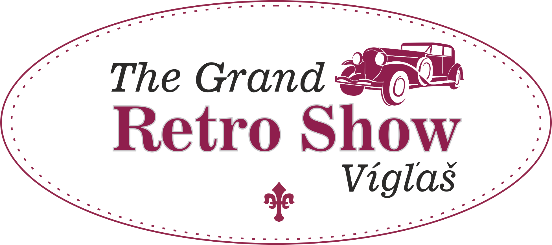 zraz historických vozidiel na Vígľaši sa stal aj počas tejto ,,zvláštnej doby“ neoddeliteľnou súčasťou akcií, ktoré sa konajú v historických priestoroch nášho zámku. Toto výnimočné podujatie sa aj tento rok bude konať pod záštitou primátora Banskej Bystrice. Dovoľte nám, aby sme Vás čo najsrdečnejšie pozvali  v dňoch 11.–13. augusta (srpna) 2023 k nám do Vígľaša na:9. The Grand Retro Show VígľašBudeme veľmi potešení, keď sa so svojím historickým vozidlom   zúčastníte stretnutia a prispejete tým k neopakovateľnej atmosfére tohto podujatia. Radi nadviažeme na minulé ročníky a tradíciu, ktorú sa nám podarilo vytvoriť, a ku ktorej môžete prispieť aj Vy svojím „retro“ oblečením.Vzhľadom na obmedzenú kapacitu priestorov sme stanovili maximálny počet na 53 posádok a prednostne pozývame veterány do roku výroby 1945. Čo najúctivejšie Vás prosíme, aby ste túto našu podmienku rešpektovali. Súčasťou programu bude okrem výstavy  historických vozidiel aj dopoludňajšia  spanilá jazda malebnými cestami II.triedy do Banskej Bystrice v dĺžke cca 90 km a tradičná súťaž Councours d´elegance o Pohár majiteľov zámku Vígľaš.Na popoludnie sme pre Vás na nádvorí zámku pripravili bohatý kultúrny a hudobný program. Všetkým posádkam historických vozidiel poskytneme celodennú stravu a zľavy na ubytovanie a služby v Hoteli The Grand Vígľaš. V prípade, že máte záujem nám niekoho odporučiť,  kontaktujte nás na nižšie uvedený email. Veľmi radi Vášmu odporúčaniu vyhovieme.K pozvánke prikladáme záväznú prihlášku, nakoľko počet posádok je limitovaný a účasť je viazaná na naše osobné pozvanie. Po naplnení počtu 53 posádok zoznam účastníkov uzavrieme. Záväznú prihlášku Vás prosíme zaslať na emailovú adresu :oldtimerviglas@gmail.comS úctivým pozdravomDaniel Rekitar s manželkou Reginou
majitelia Vígľašského zámku